     Baptist Tabernacle        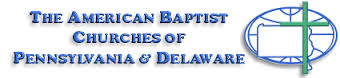 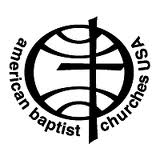 Tabernacle Tidings        May/ June       2023 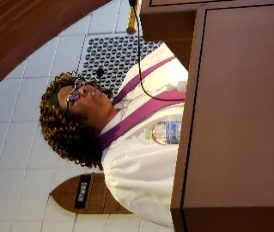 Message from Pastor ValerieCelebrating 100 years     	1923 – 2023		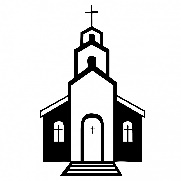 Plans are being made to recognize the 100 years of Baptist Tabernacle as a landmark at the corner of Regent and Division Streets in Wilkes-Barre, PA.   We have always been a neighborhood church and hope to continue growing our membership by reaching out to local residents.  We have placed signs in the Regent Street windows informing the neighbors that read “We Want to be Your Church!”.  Please join us for Sunday Worship Service at 9:30 AM.Come and meet our awesome new pastor Valerie Black.The church cornerstone shows the date 1923 as the date when Baptist Tabernacle was established at the corner of regent and Division streets.   Thinking back over the history of the church, we remember those who were instrumental in building the church.   Remember the good times we had at the church over the years.  	Making pasties every weekThe TYC Class (Tabernacle Youth Class)BYF (Baptist Youth Fellowship)Church Suppers	Potluck suppers	Talent nights	Craft nightsThe Welsh Tea Sunday School ActivitiesVBS (Vacation Bible School)Singing in the Church ChoirHarvest/ Halloween parties Christmas CarolingChristmas programs Coloring Easter Eggs/ Easter Egg huntIce Cream Social/ Strawberry SocialPlans are being made for a Church Family Reunion to celebrate the 100 years.   We hope to plan a fun get-together for Sunday, October 1st immediately following the morning worship which will include a catered Brunch and program including a talent show.  This reunion is not limited to current church members but is open to family and friends who have been associated with Baptist Tabernacle over the years.  So please join us for a special worship service at 9:30 followed by the church family reunion.   Share the details with as many people as you can.  All are welcome.  Also, think about sharing your talents.   Please see the attached Save the Date Flyer and be sure to RSVP to Lind Shandorf at Linda@shandorf.com  with a count of who plans to attend.We are putting together a photo collage of church family memories.  If you have any photos you would like to share, please send to Ron Shandorf at Ron@Shandorf.com.  American Baptist Women’s MinistryThe American Baptist Women's Ministries of Pennsylvania and Delaware will be holding their Thrive Retreat at Camp Hebron, in Halifax, Pennsylvania, from August 18-20, 2023. Women on a Mission Sharon Myers and Pastor Val are planning to attend the conference.  Donations are being collected and Women on a Mission are helping to sponsor the project.Traditionally, when the women come together in a region wide group, they bring something to bless a ministry and/or the place that they are gathering.  This year, Camp Hebron has requested the following items to bless their campers:White T- shirts - all sizes youth and adultRit dye liquid 8 oz. bottlesDuct tape (any color) In addition to the above retreat project, there will also be a designated sewing project, which will be sewing reusable sanitary pads.  For this project, the following items are requested:flannel- 100% cotton - floral, paisley and solid colors are best - no animal imagestowels- new or in good used condition, for the absorbent layersgirls cotton brief panties- sizes 16 or 18women's cotton brief panties- sizes M or LAny of these items that you wish to contribute can be dropped off at Baptist Tabernacle Church by or before August 6th.  Thank you for your help with these projects.Sharon MyersMeetings/ Events:  May 11th 			Boards meet at 6 PM    Official Board meets at 7 PMMay 14th 			Mother’s DayJune 6th (Tuesday)		Boards meet at 6 PM     Official Board meets at 7 PMJune 18th 	Father’s Day; Recognition of Promotions/ Graduations	 	(Note, there will not be any board meetings in July and August)Prayer List:                               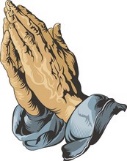 Seasoned Saints: Margaret Bullock, Peggy Breese, Bob & Elaine Singer, Mrs. Brezinski, Bettie Sims.We pray for the families & friends of: Arleen Ebert, Beatrice Murray, Maria Armenti, Rose, Jane Tudgay, Merissa, Eric, Joann, Aunt Charlotte and Allen, Coach Crane, KyleGail & Steven & family; Kristy; Peggy Lewis; Toni; Charlotte Blaine; Sharon; Carol Powell; Gary & Sterling; David; Kenny; Jennifer; Dotty & Bill Dawe; Kenny; Clara Haynes; Charlotte Ledbetter; Ruth Black; Gloria Watson; Robin; Leanne; Shanette Black; Matt & Amy; Mary’s Mom Nancy; Erma Kohl; Wayne and Mary Hauer; Sandip; Matthew Kobusky; Sylvia Parker; Linda Evans; Eddie; Amber; Andrew; Debbie; Theresa; Bill Beebe; former President Jimmy Carter.People with special needs; Relief from nature’s fury; Mass Shooting victims; World trouble spots including Ukraine.
Birthdays and Anniversaries:  May							June8	Erma Kohl					2	Bill Wischnewski16	Katherine Finnegan			5	Rachel Finnegan17	Bette Sims					5	Ella Grilz22	Ron & Linda Shandorf (anniv.)		6	Mason DeRocco22	Brent Shemanski				7	Tracey DeRocco24	Anthony & Mary Cannavale (anniv.)	11	Mary Cannavale25	Danny Marcincavage			16	Janet Murray27	Linda Borum				17	Sandra J. Bonavina30	Elaine Singer				22	Sara MiscavageLive Streaming:Live streaming can be done on any internet device including smart phones; iPads; tablets; or computers.  If you have any questions about how to access live streaming, you can call Ron Shandorf at 610 462-8476.  lTo access the live streaming, you can choose one of two options:Go to the church website: wbtabernacle.com   and click on the link for live streaming. You can choose the service you would like to view.Go to YouTube and search for “Baptist Tabernacle Church-WB”. You can select the service you would like to view.Key Contact Info:Website:			wbtabernacle.comYouTube Channel:		Search YouTube for “Baptist Tabernacle Church-WB”Facebook:			Search for “Group”  = “Baptist Tabernacle” and Join the groupName				Email Address				Phone #Pastor Valerie Black		Pastor.WBTabernacle@Gmail.com	(570) 877-2975Tech issues – Ron Shandorf	IT.WBTabernacle@Gmail.com		(610) 462-8476Bea Fell				BeaFell93@Gmail.com			(570) 301-8073Ron Shandorf			Ron@Shandorf.com			(610) 462-8476Janet Murray			JanetMurray07@Gmail.com		(914)260-9066